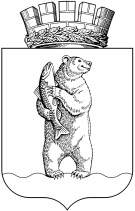 Администрациягородского округа АнадырьПОСТАНОВЛЕНИЕот 03 марта 2022 г.                                                                                                 № 83	В соответствии со статьей 11 Федерального закона от 27 июля 2010 г. 
№ 210-ФЗ «Об организации предоставления государственных и муниципальных услуг», во исполнение Постановления Правительства Российской Федерации от 24 октября 2011 г. № 861 «О федеральных государственных информационных системах, обеспечивающих предоставление в электронной форме государственных и муниципальных услуг (осуществление функций)», в целях обеспечения доступа граждан и организаций к сведениям об услугах, осуществляемых по обращениям заявителей, ПОСТАНОВЛЯЮ:1. Утвердить прилагаемый Порядок формирования и ведения реестра услуг, предоставляемых по обращениям заявителей в городском округе Анадырь.  2. Руководителям структурных подразделений Администрации городского округа Анадырь, предоставляющих муниципальные услуги и услуги по переданным государственным полномочиям, осуществляемые по обращениям заявителей, а также осуществляющих функции и полномочия учредителей муниципальных учреждений, не позднее 30 рабочих дней со дня вступления в силу настоящего постановления обеспечить представление в Управление по организационным и административно-правовым вопросам Администрации городского округа Анадырь сведений, необходимых для формирования реестра услуг, предоставляемых по обращениям заявителей в городском округе Анадырь. 3.	Управлению по организационным и административно-правовым вопросам Администрации городского округа Анадырь (Красовская А.А.) подготовить проект постановления Администрации городского округа Анадырь об утверждении реестра услуг, предоставляемых по обращениям заявителей в городском округе Анадырь, в срок не позднее трех месяцев со дня вступления в силу настоящего постановления.4.	Признать утратившим силу Постановление Администрации городского округа Анадырь от 6 ноября 2014 г. № 618 «Об утверждении Порядка формирования и ведения реестра муниципальных услуг, предоставляемых Администрацией городского округа Анадырь и подведомственным ей организациям».5.	Настоящее постановление вступает в силу со дня официального опубликования.6.	Настоящее постановление опубликовать в газете «Крайний Север», а также разместить на официальном информационно-правовом ресурсе городского округа Анадырь www.novomariinsk.ru.7.	Контроль за исполнением настоящего постановления возложить на Первого заместителя Главы Администрации городского округа Анадырь 
Спицына С.Б.Глава Администрации                                                                            Л.А. НиколаевПорядок 
формирования и ведения реестра услуг, предоставляемых по обращениям заявителей в городском округе Анадырь1. Общие положения1.1. Настоящий Порядок формирования и ведения реестра услуг, предоставляемых по обращениям заявителей в городском округе Анадырь (далее - Порядок, Реестр, услуги соответственно) разработан в соответствии с Федеральным законом 27 июля 2010 г. № 210-ФЗ «Об организации предоставления государственных и муниципальных услуг» (далее - Федеральный закон № 210-ФЗ) в целях систематизации сведений об услугах, предоставляемых в городском округе Анадырь, обеспечения доступности граждан и организаций к сведениям об услугах и не распространяется на функции, не предусматривающие взаимодействие с заявителем, а также на услуги, предоставляемые муниципальными учреждениями и другими организациями, не включенные в перечни, установленные Правительством Российской Федерации и Правительством Чукотского автономного округа.1.2. Реестр содержит следующие сведения:1)	 о муниципальных услугах, предоставляемых исполнительно-распорядительным органом местного самоуправления – Администрацией городского округа Анадырь (далее – Администрация) по обращениям заявителей;2)	об услугах, которые являются необходимыми и обязательными для предоставления муниципальных услуг на территории городского округа Анадырь, перечень которых утвержден Решением Совета депутатов городского округа Анадырь от 29 сентября 2016 г. № 170;3)	об услугах, предоставляемых в электронной форме муниципальными учреждениями и другими организациями, в которых размещается муниципальное задание (заказ), выполняемое (выполняемый) за счет средств бюджета городского округа Анадырь, и включенных в перечни, установленные Правительством Российской Федерации и Правительством Чукотского автономного округа, в соответствии с частью 3 статьи 1 Федерального закона № 210-ФЗ;4)	о государственных услугах, предоставляемых исполнительно-распорядительным органом местного самоуправления - Администрацией - по обращениям заявителей при осуществлении отдельных государственных полномочий, переданных федеральными законами и законами Чукотского автономного округа.2. Формирование и ведение Реестра2.1. Формирование и ведение Реестра осуществляется в соответствии со следующими принципами:1) единство требований к информации, вносимой в Реестр;2) обоснованность изменений, вносимых в Реестр;3) актуальность и полнота информации, содержащейся в Реестре;4) открытость и доступность информации, содержащейся в Реестре.2.2. Реестр ведется по формам согласно приложению к настоящему Порядку.2.3. Формирование Реестра осуществляется Управлением по организационным и административно-правовым вопросам Администрации городского округа Анадырь (далее – Управление).2.4. Формирование Реестра осуществляется на основании информации, представленной структурными подразделениями Администрации, предоставляющими услуги, указанные в подпунктах 1 и 4 пункта 1.2 настоящего  Порядка, и (или) структурными подразделениями Администрации, осуществляющими функции и полномочия учредителей муниципальных учреждений, касательно услуг, определенных в подпункте 3 пункта 1.2 настоящего Порядка (далее - структурные подразделения Администрации), на бумажных носителях и в электронном виде.Руководители структурных подразделений Администрации несут ответственность за полноту и достоверность представляемой информации, а также соблюдение установленных сроков.2.5. Реестр утверждается постановлением Администрации.2.6. Для уточнения информации, содержащейся в Реестре и (или) вносимой в Реестр, Управление запрашивает необходимые сведения у структурных подразделений.2.7. Не реже одного раза в год, не позднее 1 марта, Управлением проводится инвентаризация и актуализация сведений, содержащихся в Реестре, на основании информации, представляемой структурными подразделениями не позднее 1 февраля.2.8. Внесение изменений, дополнений в Реестр, исключение услуг из Реестра осуществляется структурными подразделениями путем внесения изменений в Постановление Администрации об утверждении Реестра в установленном порядке при обязательном включении в лист согласования начальника Управления по организационным и административно-правовым вопросам Администрации городского округа Анадырь.2.9. Изменения и дополнения в Реестр, исключение услуг из Реестра производятся в случаях:1)	вступления в силу нормативных правовых актов, изменяющих состав и (или) порядок предоставления услуг;2)	изменения наименования, организационно-правового статуса структурного подразделения, учреждения, организации, предоставляющих услуги;3)	необходимости устранения ошибочно внесенной информации.2.10. Ответственность за своевременное внесение изменений в Реестр возлагается на структурное подразделение Администрации, предоставляющее услугу или осуществляющее функции и полномочия учредителя муниципального учреждения, предоставляющего услугу.2.11. Постановление Администрации об утверждении Реестра, а также все последующие изменения подлежат опубликованию в газете «Крайний Север».2.12. Информация, содержащаяся в Реестре, размещается на официальном информационно-правовом ресурсе городского округа Анадырь www.novomariinsk.ru в сети Интернет с учетом вносимых изменений.I. Сведения о муниципальных услугах, предоставляемых исполнительно-распорядительным органомместного самоуправления - Администрацией городского округа Анадырьпо обращениям заявителейII. Сведения об услугах, которые являются необходимыми и обязательными дляпредоставления муниципальных услуг исполнительно-распорядительным органом местного самоуправления- Администрацией городского округа АнадырьIII. Сведения об услугах, предоставляемых муниципальными автономными, бюджетными учреждениями городского округа Анадырь и другими организациями, в которых размещается муниципальное задание (заказ),выполняемое (выполняемый) за счет средств бюджета городского округа Анадырь, в электронной форме, и включенных в перечни, установленные ПравительствомРоссийской Федерации и Правительством Чукотского автономного округа, В соответствии с частью 3 статьи 1 Федерального закона от 27 июля 2010 г. № 210-ФЗIV. Сведения о государственных услугах, предоставляемых исполнительно-распорядительным органомместного самоуправления - Администрацией городского округа Анадырь пообращениям заявителей при осуществлении отдельных государственных полномочий, переданных федеральными законами и законами Чукотского автономного округаОб утверждении Порядка формирования и ведения реестра услуг, предоставляемых по обращениям заявителей в городском округе АнадырьПриложениек Постановлению Администрациигородского округа Анадырьот 03 марта 2022 г. № 83Приложениек Порядку формирования и ведения реестра услуг, предоставляемых по обращениям заявителей в городском округе Анадырь № п/пНаименование муниципальной услугиРеквизиты нормативного правового акта, в соответствии с которым предоставляется муниципальная услугаУсловие предоставления муниципальной услуги (платно/бесплатно)Наименование структурного подразделения Администрации, предоставляющего муниципальную услугу№ п/пНаименование муниципальной услуги, которая предоставляется АдминистрациейНаименование услуги, которая является необходимой и обязательной для предоставления муниципальной услугиСведения об оплате№ п/пНаименование услугиРеквизиты нормативного правового акта, в соответствии с которым предоставляется услугаНаименование муниципального учреждения№ п/пНаименование государственной услугиРеквизиты нормативного правового акта, в соответствии с которым предоставляется государственная услугаУсловие предоставления государственной услуги (платно/бесплатно)Иные сведенияНаименование структурного подразделения Администрацией городского округа Анадырь, предоставляющего государственную услугу при осуществлении отдельных государственных полномочий, переданных федеральными законами и законами Чукотского АОНаименование структурного подразделения Администрацией городского округа Анадырь, предоставляющего государственную услугу при осуществлении отдельных государственных полномочий, переданных федеральными законами и законами Чукотского АОНаименование структурного подразделения Администрацией городского округа Анадырь, предоставляющего государственную услугу при осуществлении отдельных государственных полномочий, переданных федеральными законами и законами Чукотского АОНаименование структурного подразделения Администрацией городского округа Анадырь, предоставляющего государственную услугу при осуществлении отдельных государственных полномочий, переданных федеральными законами и законами Чукотского АОНаименование структурного подразделения Администрацией городского округа Анадырь, предоставляющего государственную услугу при осуществлении отдельных государственных полномочий, переданных федеральными законами и законами Чукотского АО